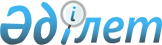 Жуантөбе ауылдық округінің 2024-2026 жылдарға арналған бюджеті туралыҚызылорда облысы Шиелі аудандық мәслихатының 2023 жылғы 26 желтоқсандағы № 11/13 шешімі.
      "Қазақстан Республикасының Бюджет кодексі" Қазақстан Республикасы Кодексінің 75-бабының 2-тармағына, "Қазақстан Республикасындағы жергілікті мемлекеттік басқару және өзін-өзі басқару туралы" Қазақстан Республикасы Заңының 6-бабының 2-7-тармағына сәйкес Шиелі аудандық мәслихаты ШЕШІМ ҚАБЫЛДАДЫ:
      1. Жуантөбе ауылдық округінің 2024-2026 жылдарға арналған бюджеті 1, 2 және 3-қосымшаларға сәйкес, оның ішінде 2024 жылға мынадай көлемдерде бекітілсін:
      1) кірістер – 112 856 мың теңге, оның ішінде:
      салықтық түсімдер – 6 611 мың теңге;
      трансферттер түсімдері – 106 245 мың теңге;
      2) шығындар – 115 396,5 мың теңге;
      3) таза бюджеттік кредиттеу – 0;
      бюджеттік кредиттер – 0;
      бюджеттік кредиттерді өтеу – 0;
      4) қаржы активтерімен жасалатын операциялар бойынша сальдо – 0;
      қаржы активтерін сатып алу – 0;
      мемлекеттің қаржы активтерін сатудан түсетін түсімдер – 0;
      5) бюджет тапшылығы (профициті) – -78,6 мың теңге;
      6) бюджет тапшылығын қаржыландыру (профицитті пайдалану) – 78,6 мың теңге;
      қарыздар түсімі – 0;
      қарыздарды өтеу – 0;
      бюджет қаражаттарының пайдаланылатын қалдықтары – 2 540,5 мың теңге.
      Ескерту. 1-тармақ жаңа редакцияда - Қызылорда облысы Шиелі аудандық мәслихатының 11.03.2024 № 14/13 шешімімен (01.01.2024 бастап қолданысқа енгізіледі).


      2. 2024 жылға аудандық бюджеттен Жуантөбе ауылдық округ бюджетіне берілетін бюджеттік субвенциялар көлемі 81 765 мың теңге сомасында белгіленсін.
      3. Осы шешім 2024 жылғы 1 қаңтардан бастап қолданысқа енгізіледі. Жуантөбе ауылдық округінің 2024 жылға арналған бюджеті
      Ескерту. 1-қосымша жаңа редакцияда - Қызылорда облысы Шиелі аудандық мәслихатының 11.03.2024 № 14/13 шешімімен (01.01.2024 бастап қолданысқа енгізіледі). Жуантөбе ауылдық округінің 2025 жылға арналған бюджеті Жуантөбе ауылдық округінің 2026 жылға арналған бюджеті
					© 2012. Қазақстан Республикасы Әділет министрлігінің «Қазақстан Республикасының Заңнама және құқықтық ақпарат институты» ШЖҚ РМК
				
      Шиелі аудандық мәслихат төрағасы 

А.Жандарбеков
Шиелі аудандық мәслихатының
2023 жылғы 26 желтоқсандағы
№ 11/13 шешіміне 1-қосымша
Санаты 
Санаты 
Санаты 
Санаты 
Санаты 
Сомасы, мың теңге
Сыныбы
Сыныбы
Сыныбы
Сыныбы
Сомасы, мың теңге
 Кіші сыныбы
 Кіші сыныбы
 Кіші сыныбы
Сомасы, мың теңге
Атауы
Атауы
Сомасы, мың теңге
1. Кірістер
1. Кірістер
112 856
1
Салықтық түсімдер
Салықтық түсімдер
6 611
01
Табыс салығы
Табыс салығы
2 100
2
Жеке табыс салығы
Жеке табыс салығы
2 100
04
Меншiкке салынатын салықтар
Меншiкке салынатын салықтар
4 511
1
Мүлiкке салынатын салықтар
Мүлiкке салынатын салықтар
452
3
Жер салығы
Жер салығы
0
4
Көлiк құралдарына салынатын салық
Көлiк құралдарына салынатын салық
4 059
4
Трансферттердің түсімдері
Трансферттердің түсімдері
106 245
02
Мемлекеттiк басқарудың жоғары тұрған органдарынан түсетiн трансферттер
Мемлекеттiк басқарудың жоғары тұрған органдарынан түсетiн трансферттер
106 245
3
Ауданның (облыстық маңызы бар қаланың) бюджетінен трансферттер
Ауданның (облыстық маңызы бар қаланың) бюджетінен трансферттер
106 245
Фнкционалдық топ 
Фнкционалдық топ 
Фнкционалдық топ 
Фнкционалдық топ 
Фнкционалдық топ 
Сомасы, мың теңге
Функционалдық кіші топ 
Функционалдық кіші топ 
Функционалдық кіші топ 
Функционалдық кіші топ 
Сомасы, мың теңге
Бюджеттік бағдарламалардың әкімшісі 
Бюджеттік бағдарламалардың әкімшісі 
Бюджеттік бағдарламалардың әкімшісі 
Сомасы, мың теңге
Бюджеттік бағдарламалар (кіші бағдарламалар)
Бюджеттік бағдарламалар (кіші бағдарламалар)
Сомасы, мың теңге
Атауы
Сомасы, мың теңге
2. Шығындар
115 396,5
01
Жалпы сипаттағы мемлекеттiк қызметтер
42 171
01
Мемлекеттiк басқарудың жалпы функцияларын орындайтын өкiлдi, атқарушы және басқа органдар
42 171
124
Аудандық маңызы бар қала, ауыл, кент, ауылдық округ әкімінің аппараты
42 171
001
Аудандық маңызы бар қала, ауыл, кент, ауылдық округ әкімінің қызметін қамтамасызету жөніндегі қызметтер
38 171
022
Мемлекеттік мекеменің күрделі шығыстарына
4 000
07
Тұрғын үй-коммуналдық шаруашылық
23 432,9
03
Елді-мекендерді көркейту
23 432,9
124
Аудандық маңызы бар қала, ауыл, кент, ауылдық округ әкімінің аппараты
23 432,9
008
Елді мекендерде көшелерді жарықтандыру
14 707
011
Елді-мекендерді абаттандыру мен көгалдандыру
8 725,9
08
Мәдениет, спорт, туризм және ақпараттық кеңістiк
49 714
01
Мәдениет саласындағы қызмет
49 714
124
Аудандық маңызы бар қала, ауыл, кент, ауылдық округ әкімінің аппараты
49 714
006
Жергілікті деңгейде мәдени-демалыс жұмысын қолдау
49 714
12
Көлік және коммуникациялар
0
1
Автомобиль көлiгi
0
124
Аудандық маңызы бар қала, ауыл, кент, ауылдық округ әкімінің аппараты
0
012
Аудандық маңызы бар қалаларда, ауылдарда, кенттерде, ауылдық округтерде автомобиль жолдарын салу және реконструкциялау 
0
045
Аудандық маңызы бар қалаларда, ауылдарда, кенттерде, ауылдық округтерде автомобиль жолдарын күрделі және орташа жөндеу
0
15
Трансферттер
78,6
01
Трансферттер
78,6
124
Аудандық маңызы бар қала, ауыл, кент, ауылдық округ әкімінің аппараты 
78,6
048
Пайдаланылмаған (толық пайдаланылмаған) нысаналы трансферттерді қайтару
78,6
3. Таза бюджеттік кредит беру
0
4. Қаржы активтерімен жасалатын операциялар бойынша сальдо
0
5. Бюджет тапшылығы (профициті)
-78,6
6. Бюджет тапшылығын қаржыландыру (профицитті пайдалану)
78,6
07
Қарыздар түсімі
0
16
Қарыздарды өтеу
0
8
Бюджет қаражатының пайдаланылатын қалдықтары
2 540,5
01
Бюджет қаражатының қалдығы
2 540,5
1
Бюджет қаражатының бос қалдықтары
2 540,5
001
Бюджет қаражатының бос қалдықтары
2 540,5Шиелі аудандық мәслихатының
2023 жылғы "26" желтоқсандағы
№ 11/13 шешіміне 2-қосымша
Санаты 
Санаты 
Санаты 
Санаты 
Санаты 
Сомасы, мың теңге
Сыныбы
Сыныбы
Сыныбы
Сыныбы
Сомасы, мың теңге
 Кіші сыныбы
 Кіші сыныбы
 Кіші сыныбы
Сомасы, мың теңге
Атауы
Атауы
Сомасы, мың теңге
1. Кірістер
1. Кірістер
93 346
1
Салықтық түсімдер
Салықтық түсімдер
6 056
01
Табыс салығы
Табыс салығы
1 800
2
Жеке табыс салығы
Жеке табыс салығы
1 800
04
Меншiкке салынатын салықтар
Меншiкке салынатын салықтар
1 926
1
Мүлiкке салынатын салықтар
Мүлiкке салынатын салықтар
483
3
Жер салығы
Жер салығы
0
4
Көлiк құралдарына салынатын салық
Көлiк құралдарына салынатын салық
3 647
4
Трансферттердің түсімдері
Трансферттердің түсімдері
87 290
02
Мемлекеттiк басқарудың жоғары тұрған органдарынан түсетiн трансферттер
Мемлекеттiк басқарудың жоғары тұрған органдарынан түсетiн трансферттер
87 290
3
Ауданның (облыстық маңызы бар қаланың) бюджетінен трансферттер
Ауданның (облыстық маңызы бар қаланың) бюджетінен трансферттер
87 290
Фнкционалдық топ 
Фнкционалдық топ 
Фнкционалдық топ 
Фнкционалдық топ 
Фнкционалдық топ 
Сомасы, мың теңге
Функционалдық кіші топ 
Функционалдық кіші топ 
Функционалдық кіші топ 
Функционалдық кіші топ 
Сомасы, мың теңге
Бюджеттік бағдарламалардың әкімшісі 
Бюджеттік бағдарламалардың әкімшісі 
Бюджеттік бағдарламалардың әкімшісі 
Сомасы, мың теңге
Бюджеттік бағдарламалар (кіші бағдарламалар)
Бюджеттік бағдарламалар (кіші бағдарламалар)
Сомасы, мың теңге
Атауы
Сомасы, мың теңге
2. Шығындар
93 346
01
Жалпы сипаттағы мемлекеттiк қызметтер
39 424
01
Мемлекеттiк басқарудың жалпы функцияларын орындайтын өкiлдi, атқарушы және басқа органдар
39 424
124
Аудандық маңызы бар қала, ауыл, кент, ауылдық округ әкімінің аппараты
39 424
001
Аудандық маңызы бар қала, ауыл, кент, ауылдық округ әкімінің қызметін қамтамасызету жөніндегі қызметтер
39 424
022
Мемлекеттік мекеменің күрделі шығыстарына
0
07
Тұрғын үй-коммуналдық шаруашылық
809
03
Елді-мекендерді көркейту
809
124
Аудандық маңызы бар қала, ауыл, кент, ауылдық округ әкімінің аппараты
809
008
Елді мекендерде көшелерді жарықтандыру
364
011
Елді-мекендерді абаттандыру мен көгалдандыру
445
08
Мәдениет, спорт, туризм және ақпараттық кеңістiк
53 113
01
Мәдениет саласындағы қызмет
53 113
124
Аудандық маңызы бар қала, ауыл, кент, ауылдық округ әкімінің аппараты
53 113
006
Жергілікті деңгейде мәдени-демалыс жұмысын қолдау
53 113
12
Көлік және коммуникациялар
0
1
Автомобиль көлiгi
0
124
Аудандық маңызы бар қала, ауыл, кент, ауылдық округ әкімінің аппараты
0
045
Аудандық маңызы бар қалаларда, ауылдарда, кенттерде, ауылдық округтерде автомобиль жолдарын күрделі және орташа жөндеу
0
15
Трансферттер
0
01
Трансферттер
0
124
Аудандық маңызы бар қала, ауыл, кент, ауылдық округ әкімінің аппараты 
0
048
Пайдаланылмаған (толық пайдаланылмаған) нысаналы трансферттерді қайтару
0
3. Таза бюджеттік кредит беру
0
4. Қаржы активтерімен жасалатын операциялар бойынша сальдо
0
5. Бюджет тапшылығы (профициті)
0
6. Бюджет тапшылығын қаржыландыру (профицитті пайдалану)
0
07
Қарыздар түсімі
0
16
Қарыздарды өтеу
0
8
Бюджет қаражатының пайдаланылатын қалдықтары
0
01
Бюджет қаражатының қалдығы
0
1
Бюджет қаражатының бос қалдықтары
0
001
Бюджет қаражатының бос қалдықтары
0Шиелі аудандық мәслихатының
2023 жылғы "26" желтоқсандағы
№ 11/13 шешіміне 3-қосымша
Санаты 
Санаты 
Санаты 
Санаты 
Санаты 
Сомасы, мың теңге
Сыныбы
Сыныбы
Сыныбы
Сыныбы
Сомасы, мың теңге
 Кіші сыныбы
 Кіші сыныбы
 Кіші сыныбы
Сомасы, мың теңге
Атауы
Атауы
Сомасы, мың теңге
1. Кірістер
1. Кірістер
99 911
1
Салықтық түсімдер
Салықтық түсімдер
6 445
01
Табыс салығы
Табыс салығы
1 800
2
Жеке табыс салығы
Жеке табыс салығы
1 800
04
Меншiкке салынатын салықтар
Меншiкке салынатын салықтар
2 060
1
Мүлiкке салынатын салықтар
Мүлiкке салынатын салықтар
516
3
Жер салығы
Жер салығы
0
4
Көлiк құралдарына салынатын салық
Көлiк құралдарына салынатын салық
3 902
4
Трансферттердің түсімдері
Трансферттердің түсімдері
93 466
02
Мемлекеттiк басқарудың жоғары тұрған органдарынан түсетiн трансферттер
Мемлекеттiк басқарудың жоғары тұрған органдарынан түсетiн трансферттер
93 466
3
Ауданның (облыстық маңызы бар қаланың) бюджетінен трансферттер
Ауданның (облыстық маңызы бар қаланың) бюджетінен трансферттер
93 466
Фнкционалдық топ 
Фнкционалдық топ 
Фнкционалдық топ 
Фнкционалдық топ 
Фнкционалдық топ 
Сомасы, мың теңге
Функционалдық кіші топ 
Функционалдық кіші топ 
Функционалдық кіші топ 
Функционалдық кіші топ 
Сомасы, мың теңге
Бюджеттік бағдарламалардың әкімшісі 
Бюджеттік бағдарламалардың әкімшісі 
Бюджеттік бағдарламалардың әкімшісі 
Сомасы, мың теңге
Бюджеттік бағдарламалар (кіші бағдарламалар)
Бюджеттік бағдарламалар (кіші бағдарламалар)
Сомасы, мың теңге
Атауы
Сомасы, мың теңге
2. Шығындар
99 911
01
Жалпы сипаттағы мемлекеттiк қызметтер
42 183
01
Мемлекеттiк басқарудың жалпы функцияларын орындайтын өкiлдi, атқарушы және басқа органдар
42 183
124
Аудандық маңызы бар қала, ауыл, кент, ауылдық округ әкімінің аппараты
42 183
001
Аудандық маңызы бар қала, ауыл, кент, ауылдық округ әкімінің қызметін қамтамасызету жөніндегі қызметтер
42 183
022
Мемлекеттік мекеменің күрделі шығыстарына
0
07
Тұрғын үй-коммуналдық шаруашылық
898
03
Елді-мекендерді көркейту
898
124
Аудандық маңызы бар қала, ауыл, кент, ауылдық округ әкімінің аппараты
898
008
Елді мекендерде көшелерді жарықтандыру
422
011
Елді-мекендерді абаттандыру мен көгалдандыру
476
08
Мәдениет, спорт, туризм және ақпараттық кеңістiк
56 830
01
Мәдениет саласындағы қызмет
56 830
124
Аудандық маңызы бар қала, ауыл, кент, ауылдық округ әкімінің аппараты
56 830
006
Жергілікті деңгейде мәдени-демалыс жұмысын қолдау
56 830
12
Көлік және коммуникациялар
0
1
Автомобиль көлiгi
0
124
Аудандық маңызы бар қала, ауыл, кент, ауылдық округ әкімінің аппараты
0
045
Аудандық маңызы бар қалаларда, ауылдарда, кенттерде, ауылдық округтерде автомобиль жолдарын күрделі және орташа жөндеу
0
15
Трансферттер
0
01
Трансферттер
0
124
Аудандық маңызы бар қала, ауыл, кент, ауылдық округ әкімінің аппараты 
0
048
Пайдаланылмаған (толық пайдаланылмаған) нысаналы трансферттерді қайтару
0
3. Таза бюджеттік кредит беру
0
4. Қаржы активтерімен жасалатын операциялар бойынша сальдо
0
5. Бюджет тапшылығы (профициті)
0
6. Бюджет тапшылығын қаржыландыру (профицитті пайдалану)
0
07
Қарыздар түсімі
0
16
Қарыздарды өтеу
0
8
Бюджет қаражатының пайдаланылатын қалдықтары
0
01
Бюджет қаражатының қалдығы
0
1
Бюджет қаражатының бос қалдықтары
0
001
Бюджет қаражатының бос қалдықтары
0